МІНІСТЕРСТВО ОСВІТИ І НАУКИ УКРАЇНИ 
НАЦІОНАЛЬНИЙ УНІВЕРСИТЕТ “ЛЬВІВСЬКА ПОЛІТЕХНІКА”                                                         «ЗАТВЕРДЖУЮ»                                                                               Ректор                                                                     Національного університету                                                                    “Львівська політехніка”                                                                    ________________Ю. Я. Бобало                                                                     “____”______________2022 р.освітньо-професійнА програмА«Управління ІТ продуктами»Розглянуто та затверджено            на засіданні Вченої ради                Національного університету         “Львівська політехніка”                  від «    »                                 2022 р. Протокол  №____Львів 2022ЛИСТ ПОГОДЖЕННЯосвітньо-професійної програми ПЕРЕДМОВАРозроблено відповідно до Стандарту вищої освіти України першого (бакалаврського) рівня, галузь знань — 12 Інформаційні технології, спеціальність — 124 Системний аналіз, затвердженого та введеного в дію наказом Міністерства освіти і науки України від 13.11.2018 р. №1245.Розроблено робочою групою науково-методичної комісії спеціальності 124 «Системний аналіз» Національного університету “Львівська політехніка” у складі:Гарант освітньої програми  ______________  	      Р.В.Юринець      . 			                                      (підпис)                                             (прізвище, ініціали)Проект освітньо-професійної програми обговорений та схвалений на засіданні Вченої ради навчально-наукового інституту комп’ютерних наук та інформаційних технологій Протокол №        /2021-2022    від «      » _______________ 2022 р.Голова Вченої ради ІКНІ  ______________  	     М.О.Медиковський 			                                   (підпис)                                                  (прізвище, ініціали)Затверджено та надано чинностіНаказом ректора Національного університету “Львівська політехніка” від  «_____» _____________   2022р.     № ___________Ця освітньо-професійна програма не може бути повністю або частково відтворена, тиражована та розповсюджена без дозволу Національного університету «Львівська політехніка».Профіль програми бакалавра зі спеціальності «Системний аналіз»Розподіл змісту освітньо-професійної програми за групами компонентів та циклами підготовки Перелік компонент освітньо-професійної програми** – ЗУ-каталог: каталог вибіркових навчальних дисциплін інших освітніх програм НУ «Львівська політехніка»;** – Ф-каталог: каталог вибіркових навчальних дисциплін професійної підготовки для спеціальності 124 «Системний аналіз».4. Форма атестації здобувачів першого (бакалаврського) ступеня вищої освітиВзаємозв’язок між програмними компетентностями та компонентами освітньо-професійної програми «Управління ІТ продуктами» зі спеціальності «Системний аналіз»Умовні позначення: ОКі – обов’язкова дисципліна, і – номер дисципліни у переліку компонент освітньої складової, ІНТ – інтегральна компетентність, К01÷ К16 – загальна компетентність, К17÷ К32 – фахова (спеціальна) компетентність.6. Забезпечення програмних результатів навчання відповідними компонентами освітньо-професійної програми «Управління ІТ продуктами» за спеціальністю 124 «Системний аналіз» Умовні позначення: ОКі – обов’язкова дисципліна, і – номер дисципліни у переліку компонент освітньої складової, ПРm – програмні результати (знання), УМm – програмні результати (уміння), КОМm – програмні результати (комунікація), АіВm – програмні результати (автономія і відповідальність), m – номер програмного результату у переліку програмних результатів освітньої складової. 7. Структурно-логічна схема освітньо-професійної програми «Управління ІТ продуктами» зі спеціальності 124 «Системний аналіз» 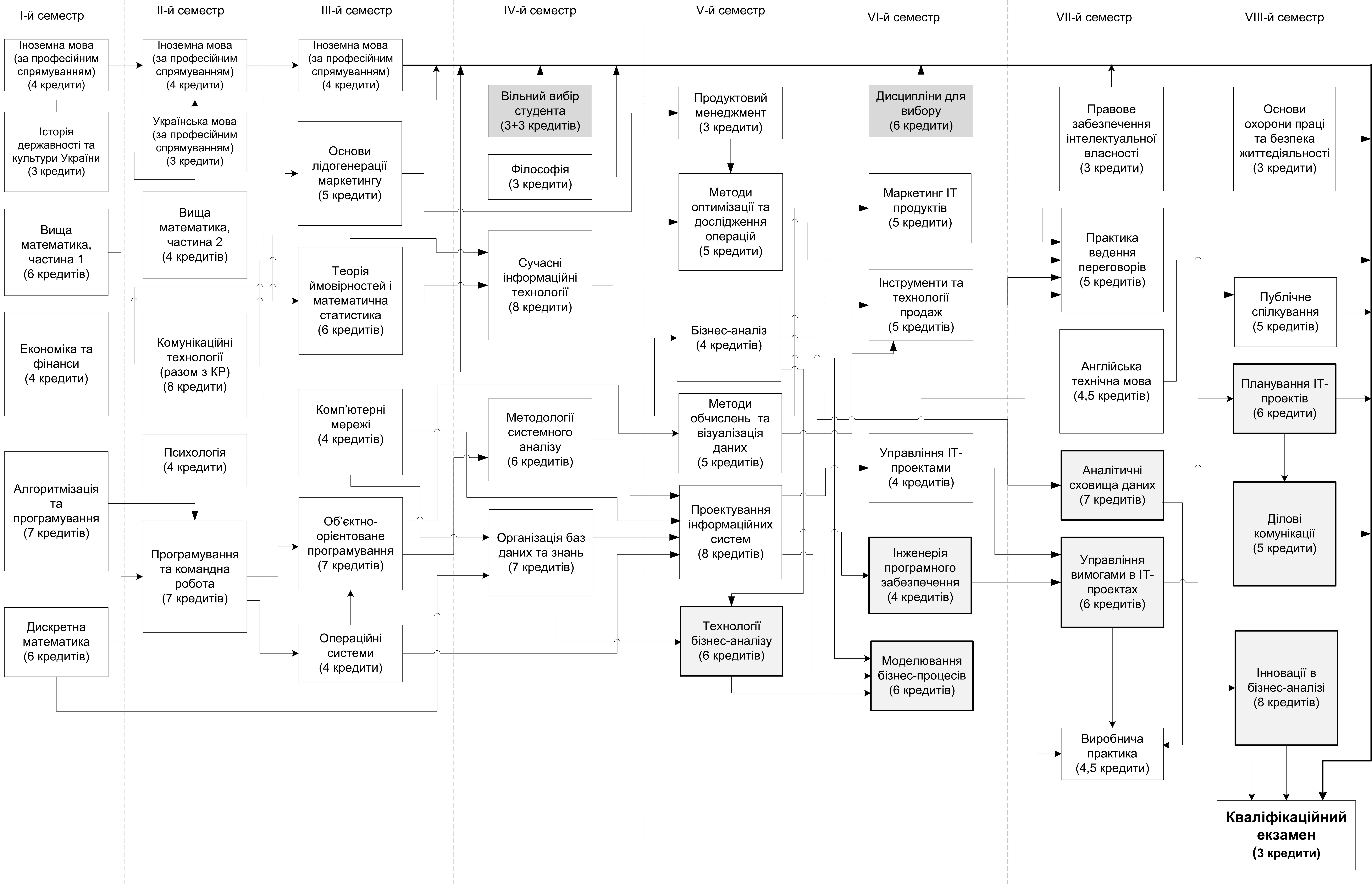 Каталог вибіркових навчальних дисциплін професійної підготовки для спеціальності 124 «Системний аналіз»(Ф-каталог)рівень вищої освітиПерший (бакалаврський) рівеньСТУПІНЬ вищої освітиБакалаврГАЛУЗЬ ЗНАНЬ12 – Інформаційні технологіїСПЕЦІАЛЬНІСТЬ124 – Системний аналізРівень вищої освітиПерший (бакалаврський) рівеньГалузь знань12 Інформаційні технологіїСпеціальність124 Системний аналізКваліфікаціяБакалавр з системного аналізуРОЗРОБЛЕНО І СХВАЛЕНОПОГОДЖЕНОНауково-методичною комісією спеціальності 124 Системний аналізПротокол №      . від «      »                             2022 р.Голова НМК спеціальності _______________ В.В. ЛитвинПроректор з науково-педагогічної роботи Національного університету «Львівська політехніка»______________О.Р. Давидчак«____»______________2022 р.РЕКОМЕНДОВАНОНачальник Навчально-методичного відділу університету ________________В.М Свірідов«____»______________2022 р.Науково-методичною радою університетуПротокол №      . від «      »                        2022 р.Голова НМР університету _______________ А.Г. ЗагороднійДиректор Навчально-наукового інституту комп’ютерних наук та інформаційних технологій______________	 М.О.Медиковський «____»______________2022 р.Юринець Ростислав Володимирович– гарант, к.ф.-м.н., доцент, доцент кафедри ІСМЛитвин Василь Володимирович– д.т.н., професор, завідувач кафедри ІСМБерко Андрій Юліанович – д.т.н., професор кафедри ІСМПасічник Володимир Володимирович– д.т.н., професор кафедри ІСМДосин Дмитро Григорович– д.т.н., с.н.с., доцент кафедри ІСМБасюк Тарас Михайлович– к.т.н., доцент, доцент кафедри ІСМВерес Олег Михайлович – к.т.н., доцент, доцент кафедри ІСМЛужанський Ігор– Co-Founder Chatbots.Studio, Co-Founder NeadevisНаконечний Ігор– Co-Founder HappyPro AcademyБідочко Андрій– Co-Founder Ubraine.comЧенька Мар’яна Василівна– менеджер ІТ-проєктів Quintagroup та навчального центру RistШвець Ольга Ігорівна– к.ф.-м.н., бізнес аналітик ІТ компанії СофтСервСарахман Христина Богданівна– здобувач вищої освіти, магістр спеціальності «Системний аналіз»Кемпник Роман Васильович– здобувач вищої освіти, магістр спеціальності «Системний аналіз»1 – Загальна характеристика1 – Загальна характеристикаПовна назва закладу вищої освіти та структурного підрозділуНаціональний університет «Львівська політехніка»,кафедра «Інформаційні системи та мережі» Інститут комп’ютерних наук та інформаційних технологійРівень вищої освітиПерший (бакалаврський) рівеньСтупінь, що присуджуєтьсяБакалаврНазва галузі12 Інформаційні технологіїНазва спеціальності 124 Системний аналізНазва освітньої програмиУправління ІТ продуктамиIT Product ManagementОбмеження щодо форм навчанняБез обмеженьОсвітня кваліфікаціяБакалавр з системного аналізуКваліфікація в дипломіСтупінь вищої освіти – БакалаврСпеціальність – 124 Системний аналізОсвітня програма – Системний аналізОпис предметної областіОб’єкт: математичні методи та інформаційні технології аналізу, моделювання, прогнозування, проектування та прийняття рішень стосовно складних систем різної природи (інформаційних, економічних, фінансових, соціальних,  технічних, організаційних, екологічних тощо).Ціль навчання: підготовка фахівців, здатних розробляти і застосовувати методи і засоби системного аналізу для вирішення складних проблем у різних сферах діяльностіТеоретичний зміст предметної області: теорія керування та прийняття рішень, математичне і комп’ютерне моделювання, математична статистика, аналіз даних, дослідження операцій, оптимізація систем та процесів.Методи, методика та технології: методи математичного моделювання, аналізу даних, оптимізації та дослідження операцій, прогнозування, оцінювання ризиків, теорії керування та прийняття рішень, теорії ігор та конфліктів, експертного оцінювання, сталого розвиткуІнструменти та обладнання: спеціалізоване програмне забезпеченняАкадемічні права випускниківМожливість навчання за програмою другого (магістерського)  рівня вищої освіти. Набуття додаткових кваліфікацій в системі післядипломної освіти.Обсяг кредитів ЄКТС, необхідних для здобуття першого (бакалаврського) ступеня вищої освітина базі повної загальної середньої освіти становить 240 кредитів ЄКТС, термін навчання 4 роки;на базі ступеня «молодший бакалавр» (освітньо-кваліфікаційного рівня «молодший спеціаліст») становить 180 кредитів ЄКТС, термін навчання 3 роки.Мінімум 50 % обсягу освітньої програми має бути спрямовано на забезпечення загальних та спеціальних (фахових) компетентностей за спеціальністю, визначених Стандартом вищої освіти.Наявність акредитаціїАкредитована МОН УкраїниЦикл/рівеньНРК України – 7 рівень,  FQ-EHEA – перший цикл, QF-LLL – 6 рівеньПередумовиПовна загальна середня освіта Мова(и) викладанняУкраїнська моваОсновні поняття та їхні означенняУ програмі використано основні поняття та їх визначення відповідно до Закону України «Про вищу освіту», а також Стандарт вищої освіти України: перший (бакалаврський) рівень, галузь знань — 12 Інформаційні технології, спеціальність — 124 Системний аналіз.2 – Мета освітньої програми2 – Мета освітньої програмиЗабезпечити студентам здобуття теоретичних знань та практичних умінь і навичок, достатніх для успішного виконання комплексного аналізу, прогнозування, проектування та ухвалення рішень в складних системах різної природи на основі системної методології математичними методами і програмними засобами з використанням сучасних інформаційних технологій, фундаментальних і прикладних методів аналізу та синтезу для розв’язування проблем у різних галузях науки, техніки, фінансів, соціально-економічній та політичній сферах, глобальних та локальних екологічних проблемах та народному господарстві в цілому. 3 - Характеристика освітньої програми3 - Характеристика освітньої програмиОрієнтація освітньої програмиПрограма базується на загальновідомих наукових результатах зі врахуванням сьогоднішнього стану системного аналізу; акцент на готовність працювати й набувати навички знань з інформаційних технологій, математичного та комп’ютерного моделювання процесів і систем різної природи, задач прогнозування, методики промоційного аналізу, оптимізації, системного аналізу та прийняття рішень, аналізу та синтезу даних і знань тощо.Основний фокус освітньої програми та спеціалізаціїЗагальна освіта в галузі системного аналізу та інформаційних технологій, а також здатність до аналізу, виявлення взаємозв'язку між моделями продажів та маркетинговими зусиллями (промо-аналіз), формулювання майбутніх стратегії отримання вигідних результатів, прогнозування, проектування прийняття рішень в складних системах різної природи на основі системної методології.Особливості та відмінності4 – Придатність випускників освітньої програми до працевлаштування та подальшого навчання4 – Придатність випускників освітньої програми до працевлаштування та подальшого навчанняПридатність до працевлаштуванняРобочі місця у сфері інформаційних технологій, комунікації та управління ІТ-проектами: IT-компанії, фінансові компанії, страхові компанії, державні установи, консультування. Подальше навчанняМожливість навчання за програмою другого (магістерського)  рівня вищої освіти. Набуття додаткових кваліфікацій в системі післядипломної освіти. 5 – Викладання та оцінювання5 – Викладання та оцінюванняВикладання та навчанняЛекції, практичні заняття, виконання курсових робіт, дослідницькі лабораторні роботи, самостійна робота на основі підручників, навчальних посібників та конспектів лекцій, консультації зі викладачами, підготовка до кваліфікаційного екзамену.ОцінюванняПисьмові та усні екзамени, лабораторні звіти, усні презентації, кваліфікаційний екзамен.6 – Програмні компетентності6 – Програмні компетентностіІнтегральна компетентність(ІНТ)Здатність розв’язувати складні спеціалізовані задачі та практичні проблеми системного аналізу у професійній діяльності або в процесі навчання, що передбачають застосування теоретичних положень та методів системного аналізу та інформаційних технологій і характеризуються комплексністю та невизначеністю умовЗагальні компетентностіК01. Здатність до абстрактного мислення, аналізу та синтезу.К02. Здатність застосовувати знання у практичних ситуаціях.К03. Здатність планувати і управляти часом.К04. Знання та розуміння предметної області та розуміння професійної діяльності.К05. Здатність спілкуватися державною мовою усно і письмово.К06. Здатність спілкуватися іноземною мовою.К07. Здатність до пошуку, оброблення та аналізу інформації з різних джерел.К08. Здатність бути критичним і самокритичним.К09. Здатність до адаптації та дії в новій ситуації.К10. Здатність працювати автономно.К11. Здатність генерувати нові ідеї (креативність).К12. Здатність працювати в команді.К13. Здатність працювати в міжнародному контексті.К14. Здатність оцінювати та забезпечувати якість виконуваних робіт.К15. Здатність реалізувати свої права і обов’язки як члена суспільства, усвідомлювати цінності громадянського (вільного демократичного) суспільства та необхідність його сталого розвитку, верховенства права, прав і свобод людини і громадянина в Україні.К16. Здатність зберігати та примножувати моральні, культурні, наукові цінності і досягнення суспільства на основі розуміння історії та закономірностей розвитку предметної області, її місця у загальній системі знань про природу і суспільство та у розвитку суспільства, техніки і технологій, використовувати різні види та форми рухової активності для активного відпочинку та ведення здорового способу життя.Спеціальні (фахові, предметні) компетентностіК17. Здатність використовувати системний аналіз як сучасну міждисциплінарну методологію, що базується на прикладних математичних методах та сучасних інформаційних технологіях і орієнтована на вирішення задач аналізу і синтезу технічних, економічних, соціальних, екологічних та інших складних систем.К18. Здатність формалізувати проблеми, описані природною мовою, у тому числі за допомогою математичних методів, застосовувати загальні підходи до математичного моделювання конкретних процесів.К19. Здатність будувати математично коректні моделі статичних та динамічних процесів і систем із зосередженими та розподіленими параметрами із врахуванням невизначеності зовнішніх та внутрішніх факторів.К20. Здатність визначати основні чинники, які впливають на розвиток фізичних, економічних, соціальних процесів, виокремлювати в них стохастичні та невизначені показники, формулювати їх у вигляді випадкових або нечітких величин, векторів, процесів та досліджувати залежності між ними.К21. Здатність формулювати задачі оптимізації при проектуванні систем управління та прийняття рішень, а саме: математичні моделі, критерії оптимальності, обмеження, цілі управління; обирати раціональні методи та алгоритми розв’язання задач оптимізації та оптимального керування.К22. Здатність до комп’ютерної реалізації математичних моделей реальних систем і процесів; проектувати, застосовувати і супроводжувати програмні засоби моделювання, прийняття рішень, оптимізації, обробки інформації, інтелектуального аналізу даних.К23. Здатність використовувати сучасні інформаційні технології для комп’ютерної реалізації математичних моделей та прогнозування поведінки конкретних систем а саме: об’єктно-орієнтований підхід при проектуванні складних систем різної природи, прикладні математичні пакети, застосування баз даних і знань.К24. Здатність організовувати роботу з аналізу та проектування складних систем, створення відповідних інформаційних технологій та програмного забезпечення.К25. Здатність представляти математичні аргументи і висновки з них з ясністю і точністю і в таких формах, які підходять для аудиторії як усно так і в письмовій формі.К26. Здатність розробляти експериментальні та спостережувальні дослідження і аналізувати дані, отримані в них.К27. Здатність системно аналізувати свою професійну і соціальну діяльність, оцінювати накопичений досвід.К28. Здатність вести переговори та здійснювати публічні виступи.К29. Здатність організовувати та вести ІТ-бізнес в ринкових умовах.К30. Здатність працювати в командах, здійснювати організацію процесу колективного вирішення проблем у групі (фасилітація), працювати в конфліктних ситуаціях. К31. Здатність налагоджувати процеси ІТ-продажів та маркетингової діяльності компанії.К32. Здатність аналізувати ринкові тенденції, ефективно визначати продуктову та маркетингову стратегію ІТ продуктів.7 – Програмні результати навчання7 – Програмні результати навчанняЗнання (ПР)ПР01. Знати і вміти застосовувати на практиці диференціальне та інтегральне числення, ряди та інтеграл Фурьє, аналітичну геометрію, лінійну алгебру та векторний аналіз, функціональний аналіз та дискретну математику в обсязі, необхідному для вирішення типових завдань системного аналізу.ПР02. Вміти використовувати стандартні схеми для розв’язання комбінаторних та логічних  задач, що сформульовані природною мовою, застосовувати класичні алгоритми для перевірки властивостей та класифікації об’єктів, множин, відношень, графів, груп, кілець, решіток, булевих функцій тощо.ПР03. Вміти визначати ймовірнісні розподіли стохастичних показників та факторів, що впливають на характеристики досліджуваних процесів, досліджувати властивості та знаходити характеристики багатовимірних випадкових векторів та використовувати їх для розв’язання прикладних задач, формалізувати стохастичні показники та фактори у вигляді випадкових величин, векторів, процесів.ПР04. Знати та вміти застосовувати базові методи якісного аналізу та інтегрування звичайних диференціальних рівнянь і систем, диференціальних рівнянь в частинних похідних, в тому числі рівнянь математичної фізики.ПР05. Знати основні положення теорії метричних просторів, лебегівської теорії міри та інтеграла, теорії обмежених лінійних операторів в банахових та гільбертових просторах, застосовувати техніку і методи функціонального аналізу для розв’язання задач керування складними процесами в умовах невизначеності.ПР06. Знати та вміти застосовувати основні методи постановки та вирішення задач системного аналізу в умовах невизначеності цілей, зовнішніх умов та конфліктів.ПР07. Знати основи теорії оптимізації, оптимального керування, теорії прийняття рішень, вміти застосовувати їх на практиці для розв’язування прикладних задач управління і проектування складних систем.ПР08. Володіти сучасними методами розробки програм і програмних комплексів та прийняття оптимальних рішень щодо складу програмного забезпечення, алгоритмів процедур і операцій.ПР09. Вміти створювати ефективні алгоритми для обчислювальних задач системного аналізу та систем підтримки прийняття рішень.ПР10. Знати архітектуру сучасних обчислювальних систем і комп’ютерних мереж.ПР11. Знати і вміти застосовувати на практиці системи управління базами даних і знань та інформаційні системи.ПР12. Застосовувати методи і засоби роботи з даними і знаннями, методи математичного, логіко-семантичного, об’єктного та імітаційного моделювання, технології системного і статистичного аналізу.ПР13. Проектувати, реалізовувати, тестувати, впроваджувати, супроводжувати, експлуатувати програмні засоби роботи з даними і знаннями в комп’ютерних системах і мережах.ПР14. Розуміти і застосовувати на практиці методи статистичного моделювання і прогнозування, оцінювати вихідні дані.ПР15. Розуміти українську та іноземну мови на рівні, достатньому для обробки фахових інформаційно-літературних джерел, професійного усного і письмового спілкування, написання текстів за фаховою тематикою.ПР16. Розуміти і реалізувати свої права і обов’язки як члена суспільства, усвідомлювати цінності вільного демократичного суспільства, верховенства права, прав і свобод людини і громадянина в Україні.ПР17. Зберігати та примножувати досягнення і цінності суспільства на основі розуміння місця предметної області у загальній системі знань, використовувати різні види та форми рухової активності для ведення здорового способу життя.ПР18. Розуміти і вміти імплементовувати та налагоджувати процеси продажів програмного забезпечення й ІТ продуктів.ПР19. Знати і вміти застосовувати методи проведення дослідження та аналізу маркетингової стратегії просування ІТ-продуктів.ПР20. Володіти сучасними методами тестування ефективності та якості розробленого програмного продукту на відповідність до вимог замовника.ПР21. Розуміти та застосовувати на практиці методи ціноутворення собівартості розробки програмного забезпечення.ПР22. Знати та вміти реалізовувати на практиці повний цикл продажу розробки програмних рішень.ПР23. Володіти та вміти застосовувати технології продаж (SPIN) і особливості B2B продажу.ПР24. Розуміти і вміти ефективно налагоджувати процеси взаємодії маркетингових та продажних активностей.ПР25. Знати і вміти формувати брендову стратегію ІТ продукту та взаємодію з громадськістю. ПР26. Володіти і вміти застосовувати сучасні технології управління проєктами та розуміти методології проєктної роботи.ПР27. Володіти сучасними навиками ефективного налагоджування комунікаційних процесів, організовувати обговорення складної проблеми без втрат часу та за короткий термін виконати усі заплановані дії із максимальним залученням учасників процесу.Уміння (УМ)УМ01. Здатність продемонструвати знання базових та спеціалізованих технологій для проведення бізнес-аналізу. УМ02. Здатність продемонструвати знання теоретичних основ моделювання бізнес-процесів.УМ03. Здатність володіти базовими навичками в області управління вимогами та процесами виконання ІТ проекту.УМ04. Здатність продемонструвати знання та навички розробляти програмне забезпечення на основі алгоритмічного, структурного, об’єктно-орієнтованого, компонентного, аспектно-орієнтованого, сервіс-орієнтованого, мульти-агентного та інших сучасних підходів.УМ05. Здатність володіти базовими навиками розроблення планів ділових комунікацій, підготовлення та ведення нарад, виявлення проблем і діагностика конфліктів при виконанні робіт.УМ06. Здатність аналізувати ринок, залучати потенційних клієнтів, здійснювати сегментацію, розробляти унікальну торговельну пропозицію, портрет клієнта, конкурентний аналіз, SWOT.УМ07. Здатність визначати особливості та проводити тестування ІТ продукту на відповідність до поставлених вимог.УМ08. Здатність ефективно впроваджувати процеси продажів та просування програмного продукту. Комунікація (КОМ)Уміння спілкуватись, включаючи усну та письмову комунікацію українською та іноземною мовами (англійською, німецькою, італійською, французькою, іспанською).Здатність використання різноманітних методів, зокрема сучасних інформаційних технологій, для ефективно спілкування на професійному та соціальному рівнях.Автономія 
і відповідальність (АіВ)Здатність адаптуватись до нових ситуацій та приймати відповідні рішення.Здатність усвідомлювати необхідність навчання впродовж усього життя з метою поглиблення набутих та здобуття нових фахових знань.Здатність відповідально ставитись до виконуваної роботи, самостійно приймати рішення, досягати поставленої мети з дотриманням вимог професійної етики.Здатність демонструвати розуміння основних екологічних засад, охорони праці та безпеки життєдіяльності та їх застосування.8 – Ресурсне забезпечення реалізації програми8 – Ресурсне забезпечення реалізації програмиОсновні характеристики кадрового забезпечення80% науково-педагогічних працівників задіяних до викладання професійно-орієнтованих дисциплін зі спеціальності 124 «Системний аналіз» мають наукові ступені та вчені звання, з досвідом практичної роботи за фахом 40%.Основні характеристики матеріально-технічного забезпеченняВикористання сучасних комп’ютерних засобів та спеціалізованого програмного забезпечення.Основні характеристики інформаційно-методичного забезпеченняВикористання віртуального навчального середовища Національного університету «Львівська політехніка» та авторських розробок науково-педагогічних працівників, а саме: підручників та навчальних посібників з грифом МОН України серій «Інформатика», «Комп’ютинґ» і «Консолідована інформація»; підручників та навчальних посібників з грифом Вченої ради НУ «Львівська політехніка».9 – Академічна мобільність9 – Академічна мобільністьНаціональна кредитна мобільністьНа основі двосторонніх  договорів між Національним університетом «Львівська політехніка» та  технічними університетами України.Міжнародна кредитна мобільністьНа основі двосторонніх  договорів між Національним університетом «Львівська політехніка» та вищими навчальними закладами зарубіжних країн-партнерів.Навчання іноземних здобувачів вищої освітиМожливе, після вивчення курсу української мови.№ п/пЦикл підготовкиОбсяг навчального навантаження здобувача вищої освіти 
(кредитів / %)Обсяг навчального навантаження здобувача вищої освіти 
(кредитів / %)Обсяг навчального навантаження здобувача вищої освіти 
(кредитів / %)№ п/пЦикл підготовкиОбов’язкові компоненти освітньо-професійної програмиВибіркові компоненти освітньо-професійної програмиВсього за весь термін навчання 123451.Цикл загальної підготовки59,5/256/2,563,5/27,52.Цикл професійної підготовки120,5/50 54/22,5176,5/72,5Всього за весь термін навчанняВсього за весь термін навчання180/7560/25240/100КодНазва компонента ОПОбсяг компонента в кредитах ЄКТСФорма підсумкового контролю1235Обов’язкові компоненти освітньо-професійної програмиОбов’язкові компоненти освітньо-професійної програмиОбов’язкові компоненти освітньо-професійної програмиОбов’язкові компоненти освітньо-професійної програмиІ. Цикл загальної підготовкиІ. Цикл загальної підготовкиІ. Цикл загальної підготовкиІ. Цикл загальної підготовкиОК1Іноземна мова (за професійним спрямуванням)12екзаменОК2Історія державності та культури України3екзаменОК3Українська мова (за професійним спрямуванням)3екзаменОК4Англійська технічна мова4,5диф. залікОК5Психологія4диф. залікОК6Філософія3екзаменОК7Правове забезпечення інтелектуальної власності3диф. залікОК8Вища математика10екзаменОК9Дискретна математика6екзаменОК10Теорія ймовірностей і математична статистика6екзаменОК11Методи оптимізації та дослідження операцій5екзаменВсього за цикл:59,5ІІ. Цикл професійної підготовкиІІ. Цикл професійної підготовкиІІ. Цикл професійної підготовкиІІ. Цикл професійної підготовкиОК12Алгоритмізація та програмування 7екзаменОК13Програмування та командна робота 7екзаменОК14Об’єктно-орієнтоване програмування 7екзаменОК15Операційні системи4диф. залікОК16Організація баз даних та знань 7екзаменОК17Методології системного аналізу6екзаменОК18Бізнес-аналіз 4екзаменОК19Управління ІТ-проєктами4екзаменОК20Проєктування інформаційних систем 6екзаменОК21Курсова робота з проєктування інформаційних систем2диф. залікОК22Основи охорони праці та безпека життєдіяльності3диф. залікОК23Комп’ютерні мережі4екзаменОК24Методи обчислень та візуалізація даних4екзаменОК25Економіка та фінанси5екзаменОК26Комунікаційні технології 5екзаменОК27Курсова робота з комунікаційних технологій2диф. залікОК28Основи лідогенерації та маркетингу5екзаменОК29Сучасні інформаційні технології 6екзаменОК30Курсова робота зі сучасні інформаційних технологій2диф. залікОК31Продуктовий менеджмент3диф. залікОК32Інструменти та технології продаж 5екзаменОК33Маркетинг ІТ продуктів5екзаменОК34Практика ведення переговорів5екзаменОК35Публічне спілкування5екзаменОК36Виробнича практика4,5диф. залікОК37Кваліфікаційний екзамен3Всього за цикл:120,5Разом обов’язкові компоненти:180Вибіркові компоненти  освітньо-професійної програмиВибіркові компоненти  освітньо-професійної програмиВибіркові компоненти  освітньо-професійної програмиВибіркові компоненти  освітньо-професійної програмиВибіркові компоненти  освітньо-професійної програмиВибіркові компоненти  освітньо-професійної програмиІ. Цикл загальної підготовкиІ. Цикл загальної підготовкиІ. Цикл загальної підготовкиІ. Цикл загальної підготовкиІ. Цикл загальної підготовкиІ. Цикл загальної підготовкиЗВ1Вибіркова дисципліна 1 зі ЗУ-каталогу*Вибіркова дисципліна 1 зі ЗУ-каталогу*33диф. залікЗВ2Вибіркова дисципліна 2 зі ЗУ-каталогуВибіркова дисципліна 2 зі ЗУ-каталогу33диф. залікВсього за цикл:Всього за цикл:6ІІ. Цикл професійної та практичної підготовкиІІ. Цикл професійної та практичної підготовкиІІ. Цикл професійної та практичної підготовкиІІ. Цикл професійної та практичної підготовкиІІ. Цикл професійної та практичної підготовкиІІ. Цикл професійної та практичної підготовкиПВ1Вибіркова дисципліна 1 із Ф-каталогу** Вибіркова дисципліна 1 із Ф-каталогу** 66екзаменПВ2Вибіркова дисципліна 2 із Ф-каталогу Вибіркова дисципліна 2 із Ф-каталогу 44екзаменПВ3Вибіркова дисципліна 3 із Ф-каталогу Вибіркова дисципліна 3 із Ф-каталогу 44екзаменПВ4Вибіркова дисципліна 4 із Ф-каталогу Вибіркова дисципліна 4 із Ф-каталогу 66екзаменПВ5Вибіркова дисципліна 5 із Ф-каталогу Вибіркова дисципліна 5 із Ф-каталогу 55екзаменПВ6Вибіркова дисципліна 6 із Ф-каталогу Вибіркова дисципліна 6 із Ф-каталогу 66екзаменПВ7Вибіркова дисципліна 7 із Ф-каталогу Вибіркова дисципліна 7 із Ф-каталогу 55екзаменПВ8Вибіркова дисципліна 8 із Ф-каталогу Вибіркова дисципліна 8 із Ф-каталогу 66екзаменПВ9Вибіркова дисципліна 9 із Ф-каталогуВибіркова дисципліна 9 із Ф-каталогу22диф. залікПВ10Вибіркова дисципліна 10 із Ф-каталогуВибіркова дисципліна 10 із Ф-каталогу22диф. залікПВ11Вибіркова дисципліна 11 із Ф-каталогуВибіркова дисципліна 11 із Ф-каталогу22диф. залікВсього за цикл:Всього за цикл:4848Вибіркові компоненти інших освітньо-професійних програмВибіркові компоненти інших освітньо-професійних програмВибіркові компоненти інших освітньо-професійних програмВибіркові компоненти інших освітньо-професійних програмВибіркові компоненти інших освітньо-професійних програмВибіркові компоненти інших освітньо-професійних програмПВ12Вибіркова дисципліна 12 із ЗУ-каталогуВибіркова дисципліна 12 із ЗУ-каталогу66диф. залікВсього за цикл:Всього за цикл:66Разом вибіркові компонентиРазом вибіркові компоненти6060Разом за освітньо-професійну програму:Разом за освітньо-професійну програму:240240Форми атестації здобувачів вищої освіти Атестація здійснюватися у формі кваліфікаційного екзамену Вимоги до кваліфікаційного екзамену Кваліфікаційний екзамен має передбачати оцінювання обов’язкових результатів навчання, визначених цією освітньо-професійною програмою та Стандартом вищої освіти України першого (бакалаврського) рівня, галузь знань — 12 Інформаційні технології, спеціальність — 124 Системний аналіз. КОПЗагальні компетентностіЗагальні компетентностіЗагальні компетентностіЗагальні компетентностіЗагальні компетентностіЗагальні компетентностіЗагальні компетентностіЗагальні компетентностіЗагальні компетентностіЗагальні компетентностіЗагальні компетентностіЗагальні компетентностіЗагальні компетентностіЗагальні компетентностіЗагальні компетентностіЗагальні компетентностіЗагальні компетентностіСпеціальні (фахові, предметні) компетентностіСпеціальні (фахові, предметні) компетентностіСпеціальні (фахові, предметні) компетентностіСпеціальні (фахові, предметні) компетентностіСпеціальні (фахові, предметні) компетентностіСпеціальні (фахові, предметні) компетентностіСпеціальні (фахові, предметні) компетентностіСпеціальні (фахові, предметні) компетентностіСпеціальні (фахові, предметні) компетентностіСпеціальні (фахові, предметні) компетентностіСпеціальні (фахові, предметні) компетентностіСпеціальні (фахові, предметні) компетентностіСпеціальні (фахові, предметні) компетентностіСпеціальні (фахові, предметні) компетентностіСпеціальні (фахові, предметні) компетентностіСпеціальні (фахові, предметні) компетентностіКОПІНТК01К02К03К04К05К06К07К08К09К10К11К12К13К14К15К16К17К18К19К20К21К22К23К24К25К26К27К28К29К30К31К3212345678910111213141516171819202122232425262728293031323334ОК1•••••••••••••••••••••••ОК2•••••••••••••••••••••••ОК3•••••••••••••••••••••••ОК4•••••••••••••••••••••••ОК5••ОК6••ОК7••ОК8•••••••ОК9••••••ОК10•••••••ОК11•••••••ОК12•••••••••ОК13•••••••••ОК14••••••••ОК15••••••••ОК16••••••••ОК17•••••••ОК18•••••••ОК19•••••••ОК20••••••••••••ОК21••••••••••••ОК22•••ОК23•••••ОК24•••••••ОК25••••••ОК26••ОК27••ОК28••ОК29••••••••••••ОК30••••••••••••ОК31••ОК32••ОК33•••ОК34•ОК35•ОК36•••••••••••••••••••••••••••••••••ОК37•••••••••••••••••••••••••••••••••Результати навчанняОбов’язкові компоненти спеціальностіОбов’язкові компоненти спеціальностіОбов’язкові компоненти спеціальностіОбов’язкові компоненти спеціальностіОбов’язкові компоненти спеціальностіОбов’язкові компоненти спеціальностіОбов’язкові компоненти спеціальностіОбов’язкові компоненти спеціальностіОбов’язкові компоненти спеціальностіОбов’язкові компоненти спеціальностіОбов’язкові компоненти спеціальностіОбов’язкові компоненти спеціальностіОбов’язкові компоненти спеціальностіОбов’язкові компоненти спеціальностіОбов’язкові компоненти спеціальностіОбов’язкові компоненти спеціальностіОбов’язкові компоненти спеціальностіОбов’язкові компоненти спеціальностіОбов’язкові компоненти спеціальностіОбов’язкові компоненти спеціальностіОбов’язкові компоненти спеціальностіОбов’язкові компоненти спеціальностіОбов’язкові компоненти спеціальностіОбов’язкові компоненти спеціальностіОбов’язкові компоненти спеціальностіОбов’язкові компоненти спеціальностіОбов’язкові компоненти спеціальностіОбов’язкові компоненти спеціальностіОбов’язкові компоненти спеціальностіОбов’язкові компоненти спеціальностіОбов’язкові компоненти спеціальностіОбов’язкові компоненти спеціальностіОбов’язкові компоненти спеціальностіОбов’язкові компоненти спеціальностіОбов’язкові компоненти спеціальностіОбов’язкові компоненти спеціальностіОбов’язкові компоненти спеціальностіРезультати навчанняОК1ОК2ОК3ОК4ОК5ОК6ОК7ОК8ОК9ОК10ОК11ОК12ОК13ОК14ОК15ОК16ОК17ОК18ОК19ОК20ОК21ОК22ОК23ОК24ОК25ОК26ОК27ОК28ОК29ОК 30ОК 31ОК 32ОК 33ОК 34ОК 35ОК 36ОК 371234567891011121314151617181920212223242526272829303132333435363738ПР01••••ПР02•••ПР03••ПР04•ПР05••ПР06•••ПР07•••••ПР08•••••••••ПР09•••ПР10••••••ПР11•••••••ПР12••••••ПР13••••••••••••ПР14••••ПР15•••••ПР16•••••ПР17•••ПР18••ПР19•••ПР20••ПР21••ПР22••ПР23•••ПР24••••••ПР25•••••ПР26••••ПР27••••••УМ01••УМ02•••УМ03••УМ04••УМ05•••••УМ06•••УМ07••••УМ08•••КОМ1•••••••••••••••••••••••••••••••••••••КОМ2•••••••••••••••••••••••••••••••••••••АіВ1•••••••••••••••••••••••••••••••••••••АіВ2•••••••••••••••••••••••••••••••••••••АіВ3•••••••••••••••••••••••••••••••••••••АіВ4•КодНазва компонента ОПОбсяг компонента в кредитах ЄКТСФорма підсумкового контролюНазва навчальної дисципліни циклу професійної підготовки12345ПВ1Вибіркова дисципліна 1 6екзаменТехніки бізнес-аналізуПВ1Вибіркова дисципліна 1 6екзаменСховища данихПВ1Вибіркова дисципліна 1 6екзаменСпеціальні мови програмуванняПВ2Вибіркова дисципліна 2 4екзаменМоделювання бізнес-процесів ПВ2Вибіркова дисципліна 2 4екзаменМетоди оперативного аналізу даних ПВ2Вибіркова дисципліна 2 4екзаменНереляційні бази данихПВ3Вибіркова дисципліна 3 4екзаменУправління вимогами в ІТ-проектахПВ3Вибіркова дисципліна 3 4екзаменПроблемно-орієнтоване програмуванняПВ3Вибіркова дисципліна 3 4екзаменХмарні технологіїПВ4Вибіркова дисципліна 4 6екзаменІнженерія програмного забезпеченняПВ4Вибіркова дисципліна 4 6екзаменАдміністрування баз данихПВ4Вибіркова дисципліна 4 6екзаменТехнології машинного навчанняПВ5Вибіркова дисципліна 5 5екзаменДілові комунікаціїПВ5Вибіркова дисципліна 5 5екзаменТехнології консолідації данихПВ5Вибіркова дисципліна 5 5екзаменГлибинне навчанняПВ6Вибіркова дисципліна 6 6екзаменПланування ІТ-проектівПВ6Вибіркова дисципліна 6 6екзаменХмарні сервісиПВ6Вибіркова дисципліна 6 6екзаменКомп’ютерна лінгвістикаПВ7Вибіркова дисципліна 7 5екзаменАналітичні сховища даних ПВ7Вибіркова дисципліна 7 5екзаменМетоди аналітикиПВ7Вибіркова дисципліна 7 5екзаменСховища і простори данихПВ8Вибіркова дисципліна 8 6екзаменІнновації в бізнес-аналізіПВ8Вибіркова дисципліна 8 6екзаменІнновації ПВ8Вибіркова дисципліна 8 6екзаменІнновації аналізу данихПВ9Вибіркова дисципліна 9 2диф. залікМоделювання бізнес-процесів (КР)ПВ9Вибіркова дисципліна 9 2диф. залікМетоди оперативного аналізу даних (КР)ПВ9Вибіркова дисципліна 9 2диф. залікМашинне навчання (КР)ПВ10Вибіркова дисципліна 10 2диф. залікАналітичні сховища даних (КР)ПВ10Вибіркова дисципліна 10 2диф. залікТехнології консолідації даних (КР)ПВ10Вибіркова дисципліна 10 2диф. залікСховища і простори даних (КР)ПВ11Вибіркова дисципліна 11 2диф. залікІнновації в бізнес-аналізі (КР)ПВ11Вибіркова дисципліна 11 2диф. залікІнновації (КР)ПВ11Вибіркова дисципліна 11 2диф. залікІнновації аналізу даних (КР)